Publicado en Madrid el 01/06/2023 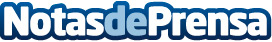 "El aceite de oliva virgen extra protege contra el infarto", según el Dr. Manuel de la PeñaSon muchas las propiedades que desde hace tiempo se conocen y que todos han oído sobre el aceite de oliva virgen extra (AOVE), ya que puede proteger frente al infarto. De hecho, numerosas investigaciones científicas han demostrado que el aceite de oliva virgen extra es uno de los pilares de la dieta mediterráneaDatos de contacto:Comunicae914118090Nota de prensa publicada en: https://www.notasdeprensa.es/el-aceite-de-oliva-virgen-extra-protege-contra Categorias: Nacional Medicina Nutrición Bienestar http://www.notasdeprensa.es